National and Statewide Data Series
Socioeconomics and womenThese key Australian and Victorian datasets and reports may be useful where local government level data is not available in the Women’s Health Atlas, or where broader context is needed. _______________________________________________________________________________Contents OverviewEducationEmploymentUnpaid workChild careFinancial securityPower structuresHousingTransportAboriginal and Torres Strait Islander women LGBTIQ+ peopleMigrant and refugee womenOlder womenRural and regional womenYoung women and girlsWomen in the justice systemWomen with disabilitiesFeedback and suggestionsOverview: socioeconomics and womenGender indicators [Webpage]
Australian Bureau of Statistics, 2023Key ABS economic and social indicators measuring equality between males and females, including gender pay gap and life expectancyBreaking the norm: unleashing Australia’s economic potential
Deloitte Access Economics, 2022The Inquiry Into Economic Equity For Victorian Women
Victoria. Department of Treasury and Finance, 2022
- Final report, Jan 2022
- Government response, Sep 2022Measure for measure: gender equality in Australia
Per Capita, 2020Victoria’s Gender Equality Baseline Report 2019 – Domain 3: Victorians have equal access to economic and material security
Commission for Gender Equality in the Public Sector, 2019Household, Income and Labour Dynamics in Australia (HILDA) Survey Statistical Reports
Melbourne Institute: Applied Economic and Social Research, 2023Covers: economic and personal wellbeing, labour market dynamics and family life. 
Each year has a different mix of topics.Gender equality and intersecting forms of diversity
Workplace Gender Equality Agency, 2022Australian Urban Observatory: Scorecards [for Australia’s 21 largest cities]
RMIT University. Centre for Urban Research, 2020Covers 48 indicators across 8 domains: liveability, walkability, social infrastructure, public transport, food environment, alcohol environment, public open space, employment and housing affordability.EducationEducation at a Glance 2021: OECD Indicators: Australia
Organisation for Economic Cooperation and Development (OECD), 2021
- Section: Gender inequalities in education and outcomesHigher education enrolments and graduate labour market statistics
Workplace Gender Equality Agency, 2021Australian women are more educated than men, but gender divides remain at work
The Conversation, 2022Statistics on Victorian schools and teaching [Webpage]
Victoria. Department of Education, 2023EmploymentShe's Price(d)less: The economics of the gender pay gap
KPMG, 2022WGEA Data Explorer
Workplace Gender Equality Agency, 2023Statistics on the gender pay gap, workforce participation, women in leadership and actions to improve workplace gender equality in Australia. The data is based on reports from more than 4000 employers covering more than 4 million employees.Baseline report: 2021 workplace gender audit data analysis
Victoria. Commission for Gender Equality in the Public Sector, 2022Women’s work: the impact of the COVID crisis on Australian women
Grattan Institute, 2020Taxation Statistics 2020-2021: Individual statistics
Australian Taxation Office, 2022
- Chart 12: Individuals – median super balance, by age and sex
- Chart 13: Individuals – super balance, by state/territory and sexUnpaid workSpotlight on women and unpaid care
Women’s Health Victoria, 2018 (revised 2020)Informal carers
Australian Institute of Health and Welfare, 2021 From child care to elder care: 2018 major report
Australian Longitudinal Study on Women’s Health, 2018COVID-19 Survey reports 2020
Australian Longitudinal Study on Women’s Health, 2020
- Time use – report 2Child careThe gendered costs of childcare: A feminist analysis of the effects of Australia’s early childhood education and care system on women’s inequality in the workforce and beyond
University of Melbourne, 2021Children and the gender earnings gap: evidence for Australia
Australia. Department of the Treasury, 2023Financial securityFrom partnered to single: financial security over a lifetime
Melbourne Institute: Applied Economic and Social Research, 2022Women’s economic security in retirement: insight paper
Workplace Gender Equality Agency, 2020Power structuresNational Strategy to Achieve Gender Equality: Discussion paper
Australia. Department of Prime Minister and Cabinet, 20224.5: Women are underrepresented in leadership and decision makingTrends in the gender composition of state and territory parliaments
Australia. Parliamentary Library, 2022The missing cohort: women in local government
Australian Parliamentary Review, 2021Investigates women’s experiences in running for Victorian local government and gender differences in electoral success and experience as a councillor.HousingWhat are the real costs of Australia’s housing crisis for women?
Australian Housing and Urban Research Institute, 2023Inquiry into homelessness in Victoria: final report
Parliament of Victoria, 2021Statistics relating to women cited throughoutWomen’s housing needs in regional Australia: summary research report
YWCA National Housing, 2020TransportThe challenge for ‘chauffeur mums’: navigating a city that wasn’t planned for women
The Conversation, 2022Aboriginal and Torres Strait Islander women: socioeconomicsWiyi Yani U Thangani (Women’s Voices): Securing Our Rights, Securing Our Future Report 
Australian Human Rights Commission, 2020.Chapter 9:   Housing and homelessness, pp. 287-313.
Chapter 14: Learning and education, pp. 449-481. 
Chapter 15: Employment and empowerment, pp. 501-531.
Chapter 16: Economic participation, pp. 533-561. Gari Yala (Speak the Truth): Gendered Insights
Women’s Gender Equality Agency, 2021Examines the experiences of Aboriginal and Torres Strait Islander women inside Australian workplaces, revealing that Indigenous mums and carers are the most likely group to experience discrimination.LGBTIQ+ people: socioeconomics2071.0 - Census of Population and Housing: Reflecting Australia - Stories from the Census, 2016: Sex and gender diversity in the 2016 Census
Australian Bureau of Statistics, 2018 The Household, Income and Labour Dynamics in Australia Survey: selected findings from Waves 1 to 12: Chapter 10: Sexual identity and economic, health and social outcomes
Melbourne Institute of Applied Economic and Social Research. The University of Melbourne, 2015VicHealth Indicators Survey 2015 Supplementary report: Sexuality
VicHealth, 2017Selected characteristics of persons living as wives, husbands and partners in same and opposite sex couples, Victoria, 2016
Gender Statistics (Social Statistics)Proportion of couples which are same sex by LGA, Victoria, 2021
Gender Statistics (Social Statistics) LGBTI marriage vote by LGA, Victoria, 2017
Gender Statistics (Social Statistics)Migrant and refugee women: socioeconomicsEmpowering migrant and refugee women: supporting and empowering women beyond five-year post-settlement
Australian Institute of Family Studies, 2017Older women: socioeconomicsHousing and care for older women in Australia
Frontiers In Public Health, 2021At Risk: Understanding the population size and demographics of older women at risk of homelessness in Australia
Social Ventures Australia, 2020The Household, Income and Labour Dynamics in Australia Survey
Melbourne Institute, 20202020 Report: Chapter 9: The economic wellbeing of retirees
2017 Report: Chapter 5. RetirementHousing and care for older women policy brief: 2019
Australian Longitudinal Study on Women’s Health, 2019Time of our lives? Building opportunity and capacity for the economic and social participation of older Australian women.
Lord Mayor’s Charitable Foundation, 2016Rural and regional women: socioeconomicsDiscussion Paper The economic security of women in rural, regional and remote Australia: challenges, opportunities and optimism
economic Security4Women, The Rural Woman, 2021Women’s housing needs in regional Australia: summary research report
YWCA National Housing, 2020Carers in regional Australia 2016: Regional Wellbeing Survey report
Health Research Institute & Institute for Applied Ecology, University of Canberra, 2017Women in the justice system: socioeconomicsThe health of Australia’s prisoners 2018
Australian Institute of Health and Welfare, 2019
- 2. Socioeconomic factors (p. 13)Double jeopardy: the economic and social costs of keeping women behind bars
CEDA, 2022Women with disabilities: socioeconomicsThe status of women and girls with disability in Australia
Disabled People’s Organisations Australia (DPO Australia) and the National Women’s Alliances, 2019Women’s experiences of accessing individualized disability supports: gender inequality and Australia’s National Disability Insurance Scheme
International Journal for Equity in Health, 2021Disability rights now 2019: Australian civil society shadow report to the United Nations Committee on the Rights of Persons with Disabilities: UN CRPD Review 2019
People with Disabilities Organisations Australia, 2019 Young women and girls: socioeconomicsWe Can Lead: young people in Australia share their views on sexism and misogyny in politics in 2021: and what needs to change
Plan International Australia, 2021The Dream Gap: Australian girls’ views on gender equality
Plan International, 2017Everyday Sexism: girls’ and young women’s views on gender inequality in Australia
Plan International Australia and Our Watch, 2016._____________________________________________________________________________Feedback and suggestionsWe welcome feedback and/or suggestions for key Australian and Victorian datasets to consider including in this resource. Please send an email to: atlas@whv.org.au 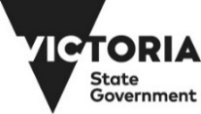 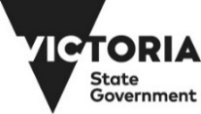 